CANTERBURY CHRISTIAN SCHOOLChapel Liturgy for Week Four 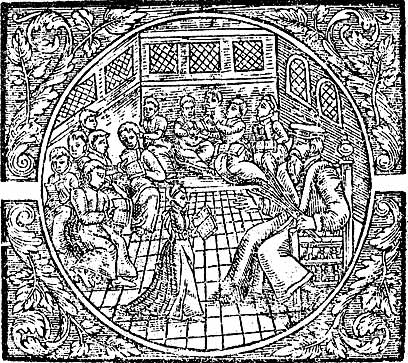 Anno Domini MMXXIThe Pledge to the American Flag:I pledge allegiance to the flag of the United States of America, and to the Republic for which it stands -- one nation under God, indivisible, with liberty and justice for all.Monday 
O beautiful for spacious skies for amber waves of grain, for purple mountain majesties above the fruited plain. 

America, America, God shed his grace on theeAnd crown thy good with brotherhood, 
from sea to shining seaO beautiful dream for patriot dream 
That sees beyond the years 
thine alabaster cities gleam 
undimmed by human tears! (Repeat America...)
Tuesday 
God of our fathers, whose almighty hand, 
leads forth in beauty all the starry band Of shining worlds in splendor through the skies, 
Our grateful songs before thy throne arise.Thy love divine hath led us in the past,
In this free land by thee our lot is cast;Be thou our ruler, guardian, guide, and stay, 
Thy word our law, thy paths our chosen way.Wednesday
My country, 'tis of thee, Sweet land of liberty,Of thee I sing; Land where my fathers died,Land of the pilgrims' pride, From ev'ry mountainsideLet freedom ring!
Our fathers' God to Thee, Author of liberty,To Thee we sing. Long may our land be bright,With freedom's holy light, Protect us by Thy might,Great God our King!
Thursday While the storm clouds gather, far across the sea, let us pledge allegiance to a Land that’s free. Let us be all be grateful for a land so fair, as we raise our voices in a solemn Prayer.God bless America, land that I love, stand beside her, and guide her, through the night with light from above. From the mountain to the prairies, to the ocean white with foam, God bless America my home sweet home, God bless America my home sweet home.FridayO say can you see, by the dawn’s early light,What so proudly we hail’d at the twilight’s last gleaming, Whose broad stripes and bright stars through the perilous fight O’er the ramparts we watch’d were so gallantly streaming? And the rocket’s red glare, the bombs bursting in air, Gave proof through the night that our flag was still there, O say does that star-spangled banner yet wave O’er the land of the free and the home of the brave?O thus be it ever when freemen shall standBetween their lov’d home and the war’s desolation! Blest with vict’ry and peace may the heav’n rescued land Praise the power that hath made and preserv’d us a nation! Then conquer we must, when our cause it is just,And this be our motto - “In God is our trust,” And the star-spangled banner in triumph shall wave O’er the land of the free and the home of the brave!All students about-face toward Chapel The Pledge to the Christian Flag:I pledge allegiance to the Christian flag and to the Savior for Whose Kingdom it stands -- one Savior, crucified, risen, and coming again, with life and liberty to all who believe.The Pledge to the Bible:I pledge allegiance to the Bible, God's Holy Word. I will make it a lamp unto my feet and a light unto my path.  I will hide its Word in my heart that I might not sin against God.Opening Catechism Minister. Who are you? 
Answer. I am a child of God and an inheritor of the Kingdom of Heaven.

Minister. What are you? Answer. I am called and do trust that indeed I am a Christian.
Minister. How many parts are there of the true Religion? 
Answer. There are two principal parts of Religion, likewise as of the Word of God, out of which, as it were the spring head, Religion does flow.

Minister. What are they?
Answer. Obedience, which the Law commands:  and faith, or belief, which the Gospel requires.
Students may be seated
Manner of the Week:
   Be Respectful of Parents, Teachers, and Adults.“Likewise, ye younger, submit yourselves unto the elder. Yea, all of you be subject one to another, and be clothed with humility: for God resisteth the proud, and giveth grace to the humble. 
1 Peter 5:5On Monday/Wednesday, K, 1st and 2nd will be dismissed here. The Call to Worship   O send out thy light and thy truth, that they may lead me, and bring me unto thy holy hill, and to thy dwelling.  Psalm xliii. 3.
The Lord be with you.
And with thy spirit. Let us pray. The People may kneel. O Lord, Open thou our LipsAnd our Mouth shall show forth thy praiseO God, make speed to save us.
O Lord, make haste to help us.Here, all standing up, the Minister shall say,Glory be to the Father, and to the Son, and to the Holy Ghost;
As it was in the beginning, is now, and ever shall be, world without end. Amen.Praise ye the Lord.
The Lord's Name be praised.Benedictus. St. Luke i. 68.BLESSED be the Lord God of Israel; * for he hath visited and redeemed his people;    And hath raised up a mighty salvation for us, * in the house of his servant David;    As he spake by the mouth of his holy Prophets, * which have been since the world began;    That we should be saved from our enemies, * and from the hand of all that hate us.    To perform the mercy promised to our forefathers, * and to remember his holy covenant;    To perform the oath which he sware to our forefather Abraham, * that he would give us;    That we being delivered out of the hand of our enemies * might serve him without fear;    In holiness and righteousness before him, * all the days of our life.    And thou, child, shalt be called the prophet of the Highest: * for thou shalt go. before the face of the Lord to prepare his ways;    To give knowledge of salvation unto his people * for the remission of their sins,    Through the tender mercy of our God; * whereby the day-spring from on high hath visited us;    To give light to them that sit in darkness, and in the shadow of death, * and to guide our feet into the way of peace.
The Chapel Lesson The Apostles’ Creed: I BELIEVE in God the Father Almighty, Maker of heaven and earth: And in Jesus Christ his only Son our Lord: Who was conceived by the Holy Ghost, Born of the Virgin Mary: Suffered under Pontius Pilate, Was crucified, dead, and buried: He descended into hell; The third day he rose again from the dead: He ascended into heaven, And sitteth on the right hand of God the Father Almighty: From thence he shall come to judge the quick and the dead. I believe in the Holy Ghost: The holy Catholic Church; The Communion of Saints: The Forgiveness of sins: The Resurrection of the body: And the Life everlasting. Amen. 
The Closing PrayersThe Lord be with you.
And with thy spirit. Let us pray. Our Father, who art in heaven, hallowed be thy Name, thy kingdom come, thy will be done, on earth as it is in heaven. 
Give us this day our daily bread. And forgive us our trespasses, as we forgive those who trespass against us. And lead us not into temptation but deliver us from evil. For thine is the kingdom, and the power, and the glory, for ever and ever. Amen.O Lord, show thy mercy upon us.And grant us thy salvation.O God, make clean our hearts within us.And take not thy Holy Spirit from us.The Collect for the Day (Trinity XVII)LORD, we pray thee that thy grace may always prevent and follow us, and make us continually to be given to all good works; through Jesus Christ our Lord. Amen.A Collect for Peace.O GOD, who art the author of peace and lover of concord, in knowledge of whom standeth our eternal life, whose service is perfect freedom; Defend us thy humble servants in all assaults of our enemies; that we, surely trusting in thy defence, may not fear the power of any adversaries, through the might of Jesus Christ our Lord. Amen.A Collect for Grace.
O Lord, our heavenly Father, Almighty and everlasting God, who hast safely brought us to the beginning of this day; Defend us in the same with thy mighty power; and grant that this day we fall into no sin, neither run into any kind of danger; but that all our doings, being ordered by thy governance, may be righteous in thy sight; through Jesus Christ our Lord. Amen.For Christian Service Almighty God, our heavenly Father, whose blessed Son came not to be ministered unto, but to minister; We beseech thee to bless all who, following in his steps, give themselves to the service of their fellow men. Endue them with wisdom, patience, and courage to strengthen the weak and raise up those who fall; that, being inspired by thy love, they may worthily minister in thy Name to the suffering, the friendless, and the needy; for the sake of him who laid down his life for us, the same thy Son, our Saviour Jesus Christ. Amen.For Religious Education.ALMIGHTY God, our heavenly Father, who hast committed to thy holy Church the care and nurture of thy children; Enlighten with thy wisdom those who teach and those who learn, that, rejoicing in the knowledge of thy truth, they may worship thee and serve thee from generation to generation; through Jesus Christ our Lord.  Amen.For a Birthday (Fridays)WATCH over thy child, _______, as his days increase; bless and guide him wherever he may be, keeping him unspotted from the world. Strengthen him when he stands; comfort him when discouraged or sorrowful; raise him up if he shall fall; and in his heart may thy peace which passeth understanding abide all the days of his life; through Jesus Christ our Lord. Amen.2 Cor. xiii. 14. The grace of our Lord Jesus Christ, and the love of God, and the fellowship of the Holy Ghost, be with us all evermore. AmenA Prayer For The Little Unborn Ones Across Our Land (Fridays)O GOD OUR FATHER, we plead for Thy protection of the unborn little ones across our land.  Save them, O Lord, from those who would destroy them in their mothers’ wombs.  We pray Thee to turn the hearts of the President of the United States, senators, congressmen, and state legislators who advocate and justices who condone, the killing of innocent babies.  May we all begin to again live under the protection of Thy commandments.  In the Name of Thy Blessed Son, Jesus Christ, our Lord. Amen.Lower Grade Chapel Prayer I thank Thee, O heavenly Father, for the rest of the past night, and for the blessings of friends, food, health, and strength which Thou givest me; and most of all for the gift of Thy dear Son who died for me.  Help me to remember that THOU GOD SEEST ME.  Take away my sinful temper, make me truthful and honest, and help me to grow day by day more like Thy Holy Child Jesus.  Bless, watch over, and keep me and all my dear friends – especially my family – and may we all be gathered some time into Thy heavenly rest; for Jesus Christ's sake. Amen.Upper Grade Chapel Prayer Vouchsafe, O Lord, to keep me this day from all sin and danger, either of body or soul. Grant unto me such an abiding sense of Thy Presence, that I may think, speak, and act as in Thy sight, and do all things heartily as to Thy glory.  Strengthen my weakness, that I may be strong to subdue my sins, to master my temptations, and steadfastly to resist all evil.  Take me, O Lord, into Thy holy keeping this day.  Grant me purity of soul and body, love and humility, control of temper, simplicity, and perfect truthfulness.  Endue me with grace in doing my work, in speaking, and in giving up myself and my own way.  Grant this and all else that is good for me and mine, and be Thou with us this day and ever more; for Jesus Christ's sake.  Amen.Four things a man must learn to do (Friday)+ to think without confusion clearly 
+ to hold his honor high and dearly+ to love his fellow-man sincerely+ to trust in Jesus Christ securely